Домашна работа по Български език - 8 клас - 5 седмицаДа знаем!!!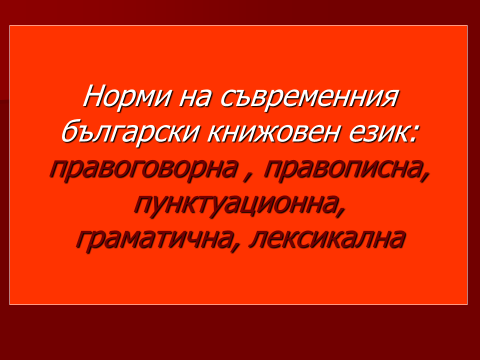 Препишете текста без допуснатите в него грешки.Странна е съдбата на Колумбовото име в историята. Упоритостта и способностите на мороплавателят отварят нови врати за европейците. За Колумб Ла Кае казва: „Именно той запали светлината, та да видят всички що значи да откриваш!". Но по онова време Колумб още не е извисил ръст до небето, както става по-късно. Репотацията му страда от провалите му като губертор в новите колонии.В началото на XVI век италианския мореплавател Америго Веспучи измества Колумб като откривател. Около средата на XVI век образът на Колумб постепенно възкръсва от забравата не толкова като личност, колкото като мит и символ. В 1614 год. нашумяла пиеса го представя като мечтател и борец срещу закостенелите традиции; като човек, не отказал се от целта си, и затова превърнал се във въплъщение на търсещия дух.Четиривековния юбилей на Колумбовото плаване е чествано в продължение на цяла година в Съединени щати. По този случай Антонин Дворжак написва симфонията „Из новия свят", изразяваща мащабите и перспективите на Колумбовото откритие.Някои американски историци обаче се опитват да внесат освежителен контрапункт в хвалебствените химни и да открият човека зад легендата. Дж. Уинстън има най-голяма заслуга за обективното представяне на някои отрицателни черти в Колумбовия образ. Като биограф на Колумб, Уинстън енергично се противопоставя на предложението откривателят на Америка да бъде канонизиран за светец от Римокатолическата църква.Домашна работа по Литература – 8 клас - 5 седмицаПотърсете в интернет какво означава „ житие“. Какви жития има в старобългарската литература?